OBEC BREZANYNARODENÉ DETI 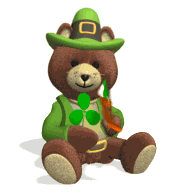 	v roku  2017					Richard KUBALA		 	02.01.2017						Dávid MADAČI		   	24.01.2017					Tibor MUCHA		   	25.01.2017					Markus PODOLÁK	            	10.02.2017					Matúš VALÁŠEK	            	24.02.2017						Adam  ĎULINA		       06.05.2017					Melinda SAGANOVÁ		18.07.2017						Ema SÍKOROVÁ			19.07.2017					Sára KADÍKOVÁ			08.09.2017					Martin ŠTEFANEC			08.10.2017						Tobiáš JANUŠEK			27.11.2017Blahoželáme rodičom a detičkám prajeme zdravie, lásku rodičov , šťastie......  